                                        BÀI TẬP VỀ NHÀ MÔN TOÁN 6CHƯƠNG TRÌNH HỌC TRÊN TRUYỀN HÌNH ( PHÁT THỨ 6 NGÀY 27/3/2020)Bài 11-SGK-T11: Điền số thích hợp vào ô vuông: =                                =    1=  =  =  =  =               Bài 12 –SGK- T11: Điền số thích hợp vào ô vuông: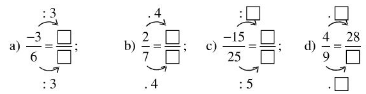 Bài 13-SGK-T11 : Các số phút sau đây chiếm bao nhiêu phần của một giờ:a, 15 phút                   b, 30 phút                            c,45 phútd, 20 phút                   e, 40 phút                            g, 10 phút              h, 5 phútBài 14-SGK-T12: Đố : Ông đang khuyên cháu điều gì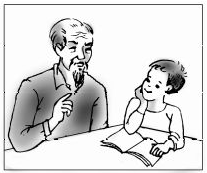 Điền số thích hợp vào ô vuông để có hai phân số bằng nhau. Sau đó viết các chữ tương ứng với các số tìm được vào các ô ở hai hàng dưới cùng, em sẽ trả lời được câu hỏi trên.A. =                        M. =                       G. = T.  =                    S.  =                        O.  = Y.  =                     I.  =                       C.  = E.  =                      K. =                          N. = 7         20        7        20       18      -27      24       25        -2        45        25       327         20       18      -27      25       -35      18       100     18       64      -2         24Bài 17-SBT-T8 : Điền số thích hợp vào ô vuông =  =  = =  = 1               Bài 19-SBT-T8 : Khi nào thì một phân số có thể viết dưới dạng một số nguyên?Bài 20-SBT-T8 : Một vòi nước chảy 3 giờ thì đầy bể. Hỏi khi chảy trong 1 giờ ; 59 phút; 127 phút thì lượng nước đã chảy chiếm bao nhiêu phần bể?Bài 22- SBT- T8 : Cho biểu thức A=  a, Tìm các số nguyên n để biểu thức A là phân sốb, Tìm các số nguyên n để A là một số nguyên.